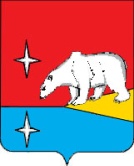 ГЛАВАГОРОДСКОГО ОКРУГА ЭГВЕКИНОТП О С Т А Н О В Л Е Н И Еот  4 октября 2019 г.	№ 105 -пг	п. ЭгвекинотО внесении изменения в Административный регламент Управления финансов, экономики и имущественных отношений городского округа Эгвекинот по предоставлению муниципальной услуги «Предоставление гражданам земельных участков, находящихся в границах городского округа Эгвекинот, в безвозмездное пользование», утвержденный Постановлением Главы городского округа Эгвекинот от 24 мая 2019 г. № 81-пгВ целях приведения муниципальных правовых актов городского округа Эгвекинот в соответствие с требованиями действующего законодательства,П О С Т А Н О В Л Я Ю: Внести в Административный регламент Управления финансов, экономики и имущественных отношений городского округа Эгвекинот по предоставлению муниципальной услуги «Предоставление гражданам земельных участков, находящихся в границах городского округа Эгвекинот, в безвозмездное пользование», утвержденный Постановлением Главы городского округа Эгвекинот от 24 мая 2019 г. № 81-пг, следующее изменение:в разделе 2 «Стандарт предоставления муниципальной услуги»:в подпункте 12 пункта 2.8.3 подраздела 2.8 слова «дачного хозяйства,» исключить.2.	Настоящее постановление подлежит обнародованию в местах, определенных Уставом городского округа Эгвекинот, размещению на официальном сайте Администрации городского округа Эгвекинот в информационно-телекоммуникационной сети «Интернет» и вступает в силу со дня обнародования.3.	Контроль исполнения настоящего постановления возложить на Управление финансов, экономики и имущественных отношений городского округа Эгвекинот (Шпак А. В.).Р. В. Коркишко